Учебная тренировка по тушению пожаров в лесу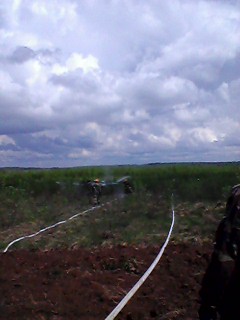 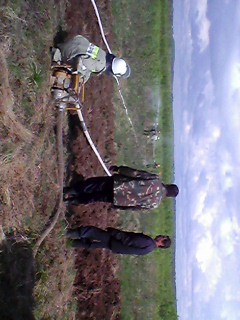 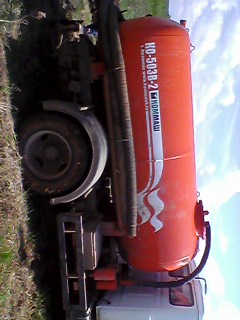 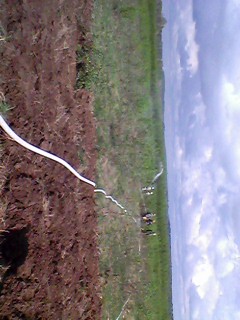 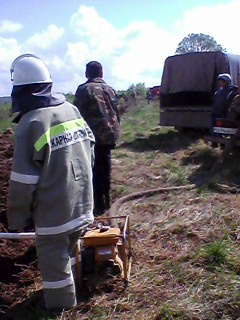 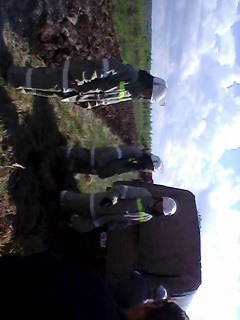 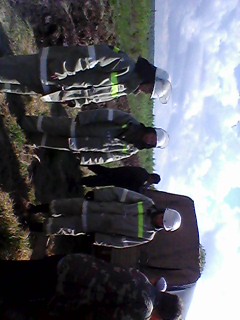 